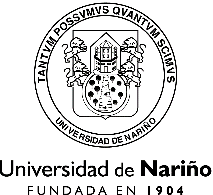 ALMACÉN Y SUMINISTROS                                                                                                                                                                                      ACTA DE TRASLADOALMACÉN Y SUMINISTROS                                                                                                                                                                                      ACTA DE TRASLADOALMACÉN Y SUMINISTROS                                                                                                                                                                                      ACTA DE TRASLADOCódigo: AYS-REF-FR-06Código: AYS-REF-FR-06Código: AYS-REF-FR-06Código: AYS-REF-FR-06Código: AYS-REF-FR-06ALMACÉN Y SUMINISTROS                                                                                                                                                                                      ACTA DE TRASLADOALMACÉN Y SUMINISTROS                                                                                                                                                                                      ACTA DE TRASLADOALMACÉN Y SUMINISTROS                                                                                                                                                                                      ACTA DE TRASLADOPágina: 1 de 1Página: 1 de 1Página: 1 de 1Página: 1 de 1Página: 1 de 1ALMACÉN Y SUMINISTROS                                                                                                                                                                                      ACTA DE TRASLADOALMACÉN Y SUMINISTROS                                                                                                                                                                                      ACTA DE TRASLADOALMACÉN Y SUMINISTROS                                                                                                                                                                                      ACTA DE TRASLADOVersión: 4Versión: 4Versión: 4Versión: 4Versión: 4ALMACÉN Y SUMINISTROS                                                                                                                                                                                      ACTA DE TRASLADOALMACÉN Y SUMINISTROS                                                                                                                                                                                      ACTA DE TRASLADOALMACÉN Y SUMINISTROS                                                                                                                                                                                      ACTA DE TRASLADOVigencia a partir de: 2019-02-05Vigencia a partir de: 2019-02-05Vigencia a partir de: 2019-02-05Vigencia a partir de: 2019-02-05Vigencia a partir de: 2019-02-05San Juan de Pasto, ________ de ___________________ de ____________.                         San Juan de Pasto, ________ de ___________________ de ____________.                         San Juan de Pasto, ________ de ___________________ de ____________.                         San Juan de Pasto, ________ de ___________________ de ____________.                         San Juan de Pasto, ________ de ___________________ de ____________.                         San Juan de Pasto, ________ de ___________________ de ____________.                         San Juan de Pasto, ________ de ___________________ de ____________.                         San Juan de Pasto, ________ de ___________________ de ____________.                         El suscrito (a) _______________________________________________________________________________El suscrito (a) _______________________________________________________________________________El suscrito (a) _______________________________________________________________________________El suscrito (a) _______________________________________________________________________________El suscrito (a) _______________________________________________________________________________El suscrito (a) _______________________________________________________________________________El suscrito (a) _______________________________________________________________________________El suscrito (a) _______________________________________________________________________________identificado con cédula de ciudadanía No. ___________________ identificado con cédula de ciudadanía No. ___________________ identificado con cédula de ciudadanía No. ___________________ identificado con cédula de ciudadanía No. ___________________ identificado con cédula de ciudadanía No. ___________________ identificado con cédula de ciudadanía No. ___________________ identificado con cédula de ciudadanía No. ___________________ identificado con cédula de ciudadanía No. ___________________ declaro haber trasladado los elementos a la Oficina _________________________________________________declaro haber trasladado los elementos a la Oficina _________________________________________________declaro haber trasladado los elementos a la Oficina _________________________________________________declaro haber trasladado los elementos a la Oficina _________________________________________________declaro haber trasladado los elementos a la Oficina _________________________________________________declaro haber trasladado los elementos a la Oficina _________________________________________________declaro haber trasladado los elementos a la Oficina _________________________________________________declaro haber trasladado los elementos a la Oficina _________________________________________________con destino al Señor (a) _______________________________________________________________________con destino al Señor (a) _______________________________________________________________________con destino al Señor (a) _______________________________________________________________________con destino al Señor (a) _______________________________________________________________________con destino al Señor (a) _______________________________________________________________________con destino al Señor (a) _______________________________________________________________________con destino al Señor (a) _______________________________________________________________________con destino al Señor (a) _______________________________________________________________________identificado con cédula de ciudadanía No. __________________ identificado con cédula de ciudadanía No. __________________ identificado con cédula de ciudadanía No. __________________ identificado con cédula de ciudadanía No. __________________ identificado con cédula de ciudadanía No. __________________ identificado con cédula de ciudadanía No. __________________ identificado con cédula de ciudadanía No. __________________ identificado con cédula de ciudadanía No. __________________ Los siguientes artículos:Los siguientes artículos:Los siguientes artículos:Los siguientes artículos:Los siguientes artículos:Los siguientes artículos:Los siguientes artículos:Los siguientes artículos:Bienes trasladadosBienes trasladadosBienes trasladadosBienes trasladadosBienes trasladadosBienes trasladadosBienes trasladadosBienes trasladadosBienes trasladadosBienes trasladadosBienes trasladadosBienes trasladadosBienes trasladadosBienes trasladadosBienes trasladadosBienes trasladadosCódigo interno de almacénQRDetalleDetalleEstadoUbicación FísicaUbicación FísicaUbicación FísicaCódigo interno de almacénQRDetalleDetalleEstadoUbicación FísicaUbicación FísicaUbicación FísicaObservaciones: ___________________________________________________________________________________________________________________________________________________________________________________________________________________________________________________________________Observaciones: ___________________________________________________________________________________________________________________________________________________________________________________________________________________________________________________________________Observaciones: ___________________________________________________________________________________________________________________________________________________________________________________________________________________________________________________________________Observaciones: ___________________________________________________________________________________________________________________________________________________________________________________________________________________________________________________________________Observaciones: ___________________________________________________________________________________________________________________________________________________________________________________________________________________________________________________________________Observaciones: ___________________________________________________________________________________________________________________________________________________________________________________________________________________________________________________________________Entregado por:                                                                      Recibí conforme:Entregado por:                                                                      Recibí conforme:Entregado por:                                                                      Recibí conforme:Entregado por:                                                                      Recibí conforme:Entregado por:                                                                      Recibí conforme:Entregado por:                                                                      Recibí conforme:Entregado por:                                                                      Recibí conforme:Entregado por:                                                                      Recibí conforme:NombreCédulaNombreCédulaNombreCédulaNombreCédulaNombreCédula                                               NombreCédulaNombreCédula